При организации купания детей обязательно наличие спасательных постов, присутствие медицинского работника. Купание детей осуществляется в специально отведенных и оборудованных местах. На берегу оборудуются навесы от солнца и устанавливаются кабины для переодевания, туалеты.В целях повышения качества и безопасности отдыха и оздоровления детей организация отдыха детей и их оздоровления также обязана создавать безопасные условия пребывания детей, присмотра и ухода за ними.Кроме того, важной гарантией обеспечения безопасности детей является обеспечение организациями отдыха детей и их оздоровления получения справок об отсутствии судимости у персонала, соответствия квалификации работников профессиональным стандартам или квалификационным требованиям, прохождение ими необходимых медицинских осмотров, наличие лицензии на медицинскую деятельность и (или) договора с медицинским учреждением на обслуживание детей, имеющей соответствующую лицензию.Сообщите об организациях отдыха и оздоровления детей, не включенныз в Реестр организаций отдыха и оздоровления детей Калининградской области в Территориальный отдел Управления Федеральной службы по надзору в сфере защиты прав потребителей и благополучия человека по Калининградской области238326, Калининградская область, г.Зеленоградск, 
ул. Московская, дом 46а, тел.  8 (40150) 32959, - в прокуратуру города Балтийска238520, Балтийск, пр-т Ленина, 408(40145) 3-00-97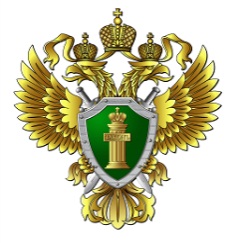 ПРОКУРАТУРАКАЛИНИНГРАДСКОЙ ОБЛАСТИПРОКУРАТУРАГОРОДА БАЛТИЙСКАЧто необходимо знать при покупке путевки в детский оздоровительный лагерь, чтобы уберечь ребенка от угрозы его жизни и здоровью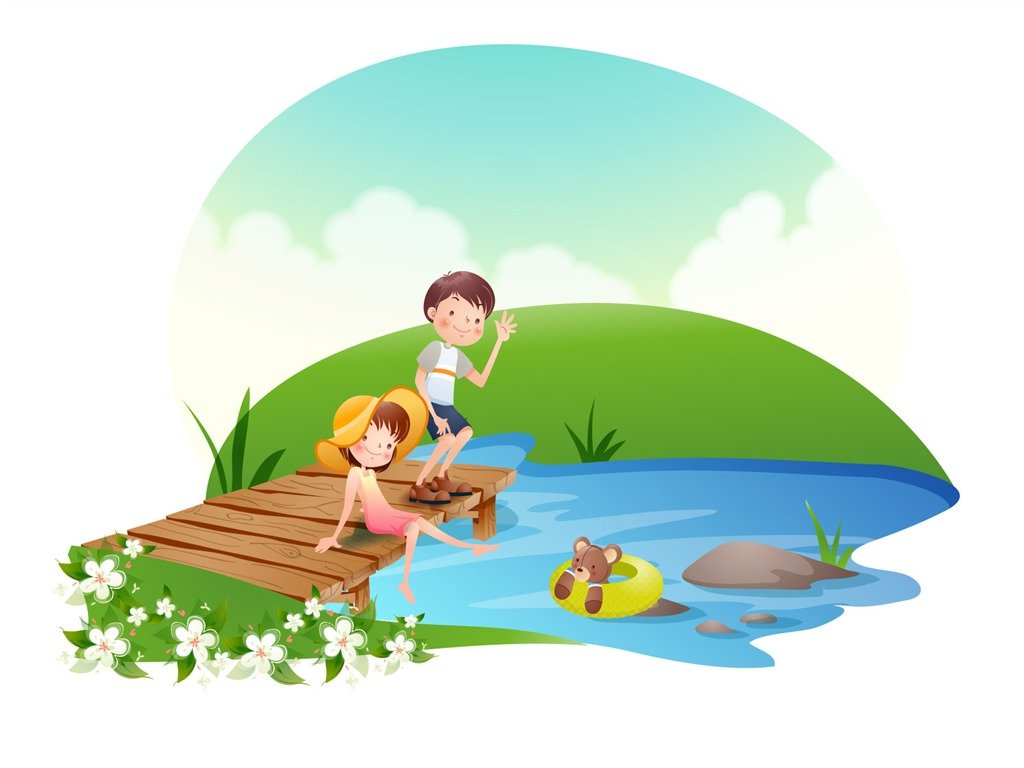 Балтийск2019Перед покупкой путевки в детский оздоровительный лагерь необходимо удостовериться, что данный лагерь осуществляет свою деятельность на законных основаниях.Следует знать, что при наличии у организации отдыха детей и их оздоровления необходимых для осуществления ее деятельности документов, на основании заявления администрации лагеря, сведения о нем включаются в Реестр организаций отдыха и оздоровления детей Калининградской области, который размещен на сайте Министерства социальной политики  Правительства Калининградской области в сети «Интернет».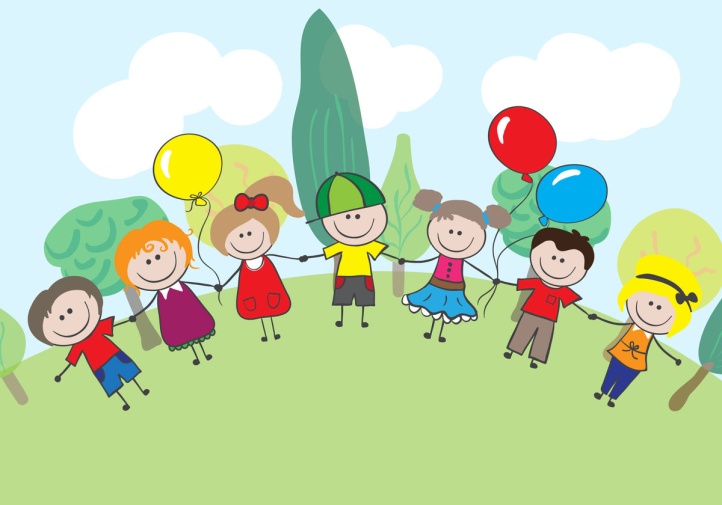 В целях обеспечения безопасности ребенка перед заключением договора с организацией отдыха и оздоровления детей родителям (законным представителям) следует убедиться, что она включена в вышеуказанный реестр.Кроме того, в случае заключения договора с организацией отдыха и оздоровления детей, не включенной в реестр, граждане будут лишены возможности получения компенсации стоимости (полной либо части) путевки из областного бюджета в соответствии с Постановлением Правительства Калининградской области от 21.02.2013 № 81.В силу положений Федерального закона от 24.07.1998 № 124-ФЗ «Об основных гарантиях прав ребенка» организации отдыха детей и их оздоровления всех видов, независимо от организационно-правовых форм и форм собственности, обязаны иметь санитарно-эпидемиологические заключения о соответствии их деятельности санитарно-эпидемиологическим требованиям, а также соблюдать данные требования при содержании детей.Отсутствие санитарно-эпидемиологического заключения может являться основанием для привлечения организации к административной ответственности по ст.ст. 6.4, 6.7 КоАП РФ, в том числе в виде административного приостановления деятельности до 90 суток, решение о чем принимается судом и подлежит немедленному исполнению.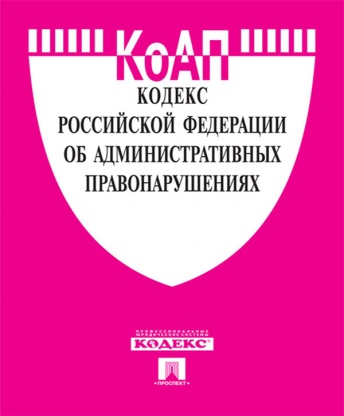 Основные санитарно-эпидемиологические требования, предъявляемые к детским лагерям:- Прием детей в детский оздоровительный лагерь осуществляется при наличии заключения врача об отсутствии контактов с инфекционными больными, о состоянии здоровья детей и сведений об имеющихся прививках, об отсутствии медицинских противопоказаний к направлению таких детей в данную организацию, а также при наличии медицинской карты установленного образца и сведений об имеющихся прививках.- Перед открытием детского оздоровительного лагеря должна быть организована и проведена противоклещевая (акарицидная) обработка его территории и мероприятия по борьбе с грызунами.- В период работы детского оздоровительного лагеря не допускается проведение текущего и капитального ремонта в местах пребывания детей.- Прием пищевых продуктов и продовольственного сырья в детские оздоровительные лагеря осуществляется при наличии документов, подтверждающих их качество и безопасность. Не допускаются к приему пищевые продукты с признаками недоброкачественности, а также продукты без сопроводительных документов, подтверждающих их качество и безопасность, не имеющие маркировки, в случае если наличие такой маркировки предусмотрено законодательством Российской Федерации.- Питание должно быть организовано в соответствии с примерным меню, утвержденным руководителем детского оздоровительного лагеря, рассчитанным не менее чем на 2 недели, с учетом физиологических потребностей в энергии и пищевых веществах для детей всех возрастных групп.- Для детей должен быть организован круглосуточно питьевой режим.К обязанностям организации отдыха детей и их оздоровления относится соблюдение иных требований и норм, обеспечивающих жизнь и здоровье детей, работников организации отдыха детей и их оздоровления, в том числе обеспечение противопожарной, антитеррористической защищенности, наличие охраны или службы безопасности.Перевозка детей к местам отдыха и обратно должна осуществляться в соответствии с требованиями постановления Правительства Российской Федерации от 17.12.2013 № 1177 «Об утверждении Правил организованной перевозки групп детей автобусами».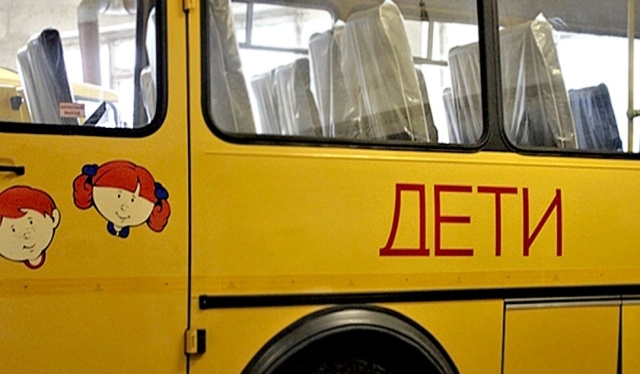 В случае, если в лагере предусматривается купание, на водный объект также должно иметься санитарно-эпидемиологическое заключение.